             Добрый день, уважаемые родители! Сегодня мы с вами будем уточнять представления наших детей о домашних животных, закреплять обобщающее понятие «Домашние животные», закреплять навык употребления существительных единственного и множественного числа; развивать связную речь и навык составления простых описательных рассказов; развивать внимание, память, мышление.           С уважением, учитель-дефектолог Шумилова Снежана Сергеевна.Тема: «Домашние животные»Посмотрите на картинку, расскажите, кого вы там видите?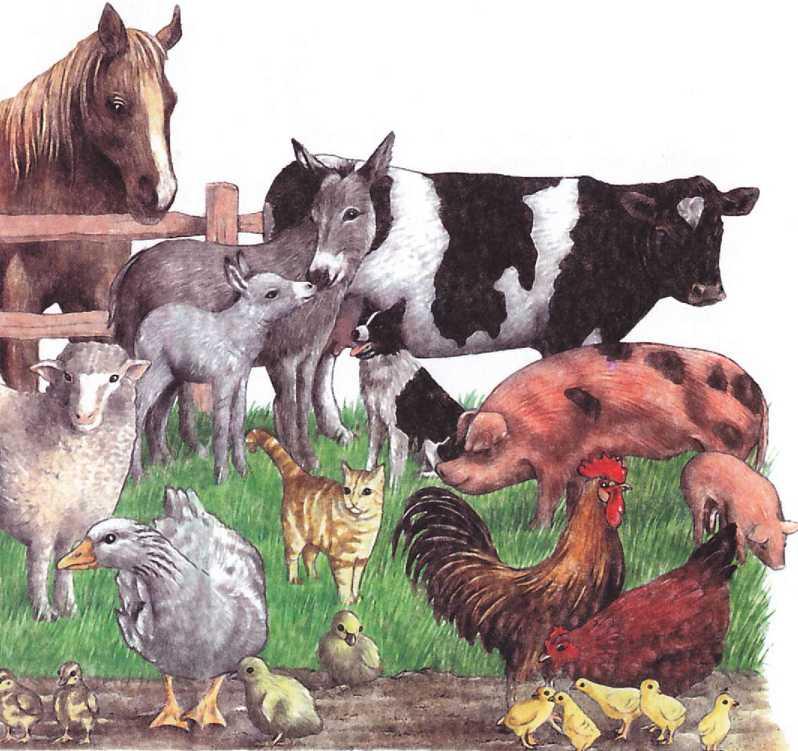 Вы уже догадались, о ком мы сегодня будем говорить? О домашних животных! Давайте вспомним, почему их называют домашними? (Они живут рядом с человеком, человек о них заботится, они приносят пользу).Игра «Старик и животные»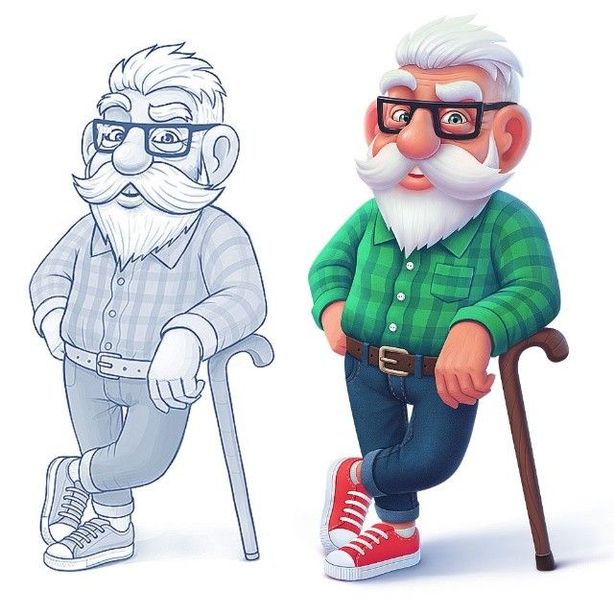     К нам в гости пришел старичок.Кошка просит старика взять её к себе. 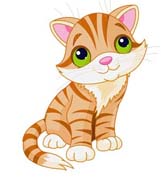 Но старик сомневается! Давайте поможем кошке. Расскажите старику, какая она? (Красивая, ласковая, мягкая, пушистая…)
- Старичок все еще сомневается, брать ли кошку. Он хочет знать, какая от неё польза. Расскажите, какая польза от кошки? (Кошка ловит мышей, кошка очень ласковая и всегда приятно, когда она ложится на колени…)- А где кошка будет жить? (В доме)- А чем ее нужно кормить? (Молоком, рыбой, кормом, мясом…)- Уговорили старика!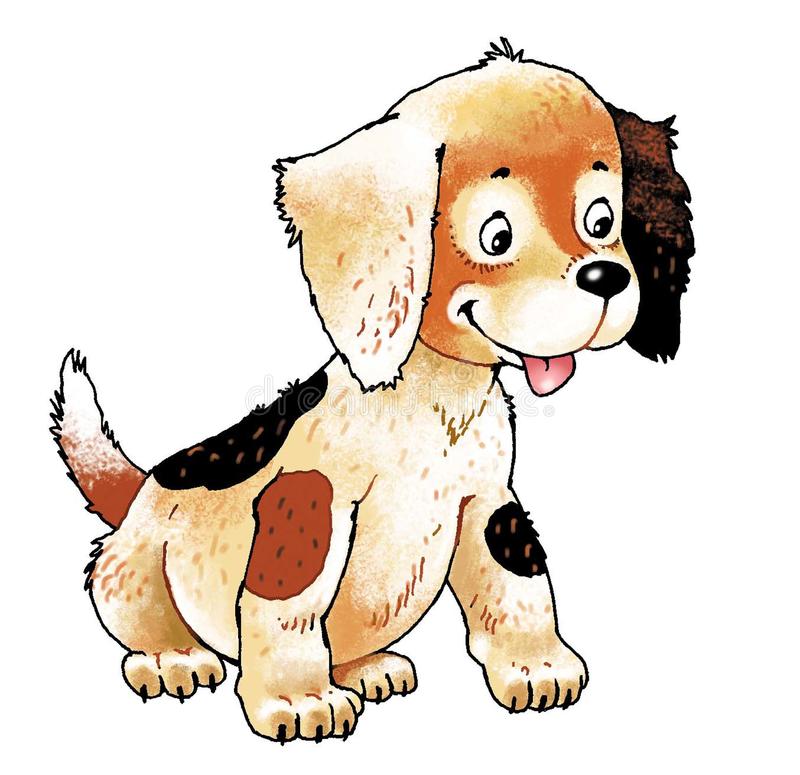 Теперь собачка хочет жить у      старичка, давайте поможем и ей.
Аналогично дети рассказывают о собаке, корове, козе, овце, лошади.Физкультминутка.Вот какой коташка                                      Дети гладят себя по лицуКруглая мордашкаА на каждой лапке                                       Машут перед собой «лапками»Коготки-царапкиВсё ему игрушки -                                       Руки вверх – на пояс – внизКубик и катушка.Котик, словно мячик,                                   СкачутО квартире скачет.(О.Высотская)Игра «Один – много»Называете ребенку одно животное, а ребенок много.Кошка – много кошек.Собака -                             Корова -                    Коза -                      Козел - Овца -                                 Баран -                      Лошадь -                 Кролик -Свинья -                             Осел -                        Гусь -                      … «Расставь по размеру»На картинке все домашние животные одинакового размера. Посмотрите на картинку и распределите животных по величине, начиная с самого большого.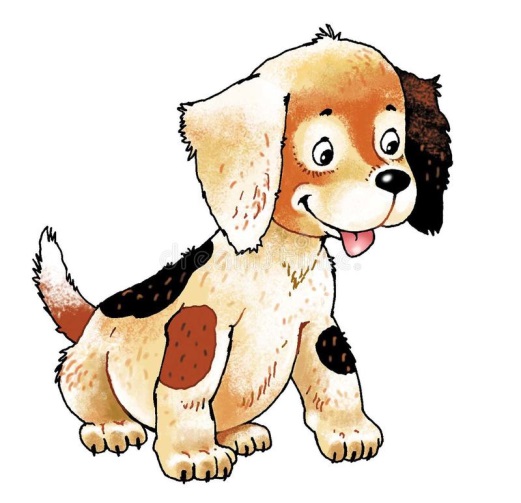 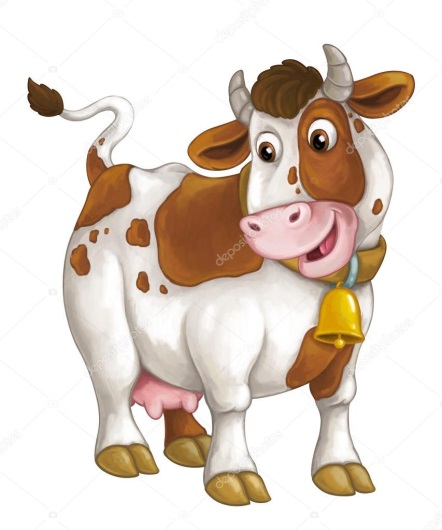 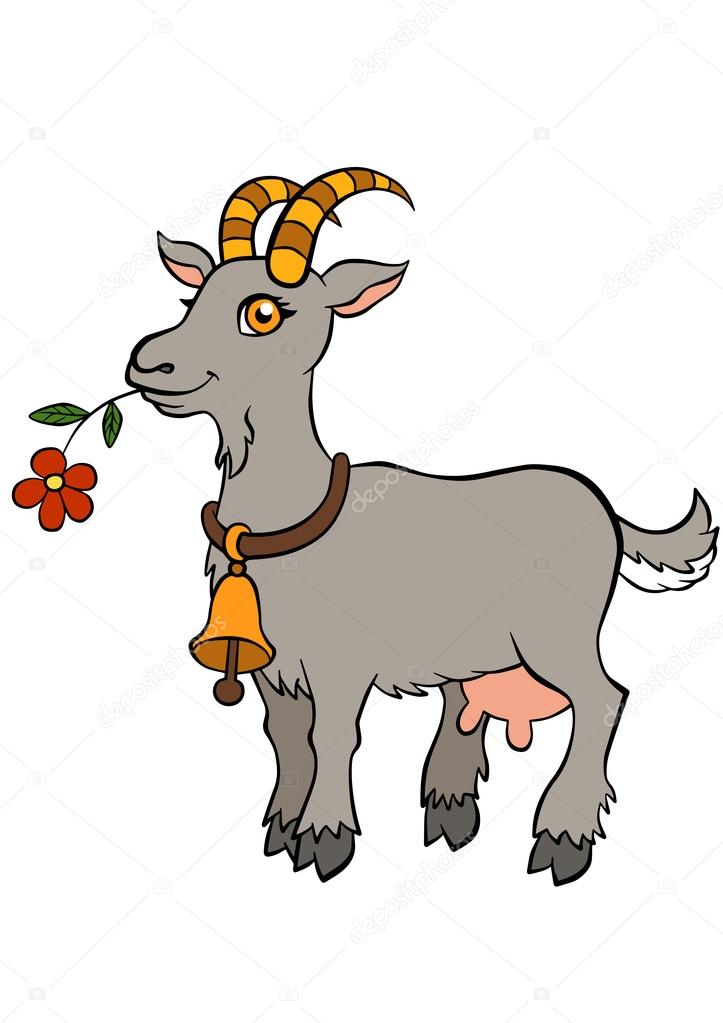 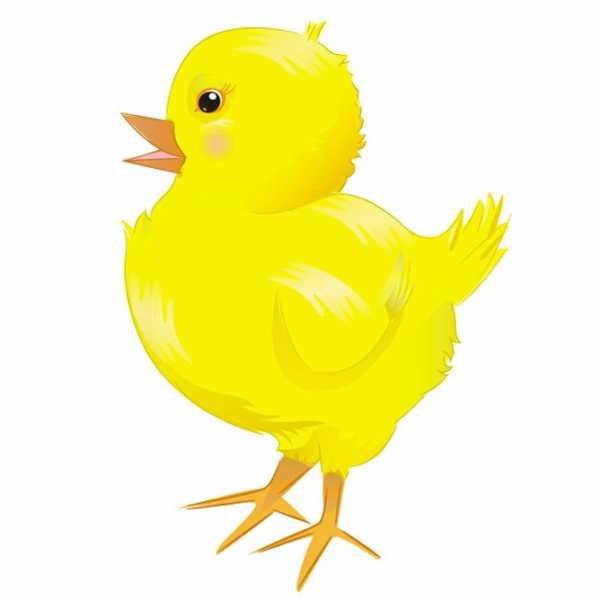 Игра «Четвертый лишний»  (Кто лишний, почему ты так думаешь?)1. Корова, лось, собака, кошка2. Олень, медведь, овца, лось3. Свинья, коза, ворона, лошадь.